PETEK, 27. 11. Dragi učenec!V tabeli boš našel povezave razlage snovi in svoje naloge, ki so podčrtane. Naloge pa bodo potem starši fotografirali in jih poslali po e-pošti.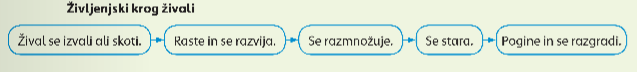 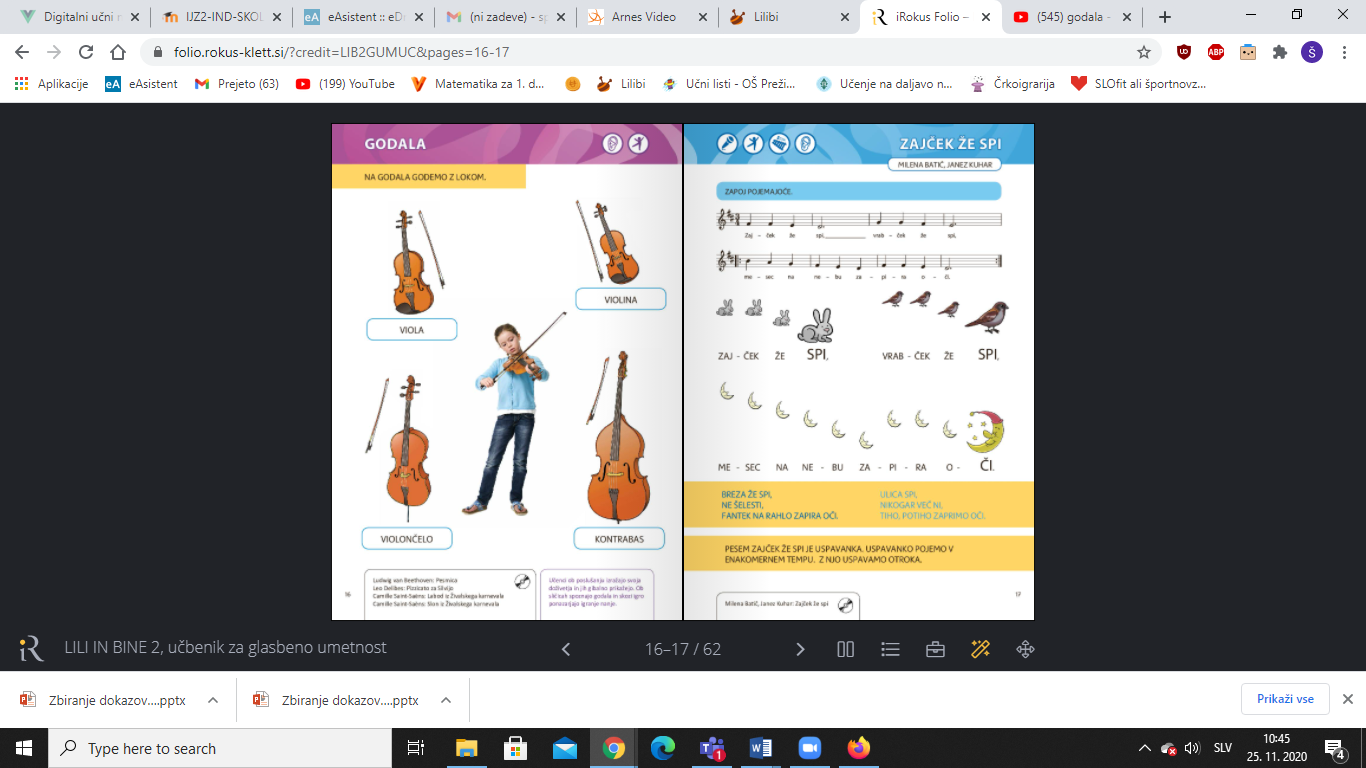 PREDMETNAVODILAOPOMBEMATDESETICE DO 100Odpri učbenik na strani 71.Če imamo 10 DESETIC , dobimo 1 STOTICO kot lahko vidiš na sliki spodaj.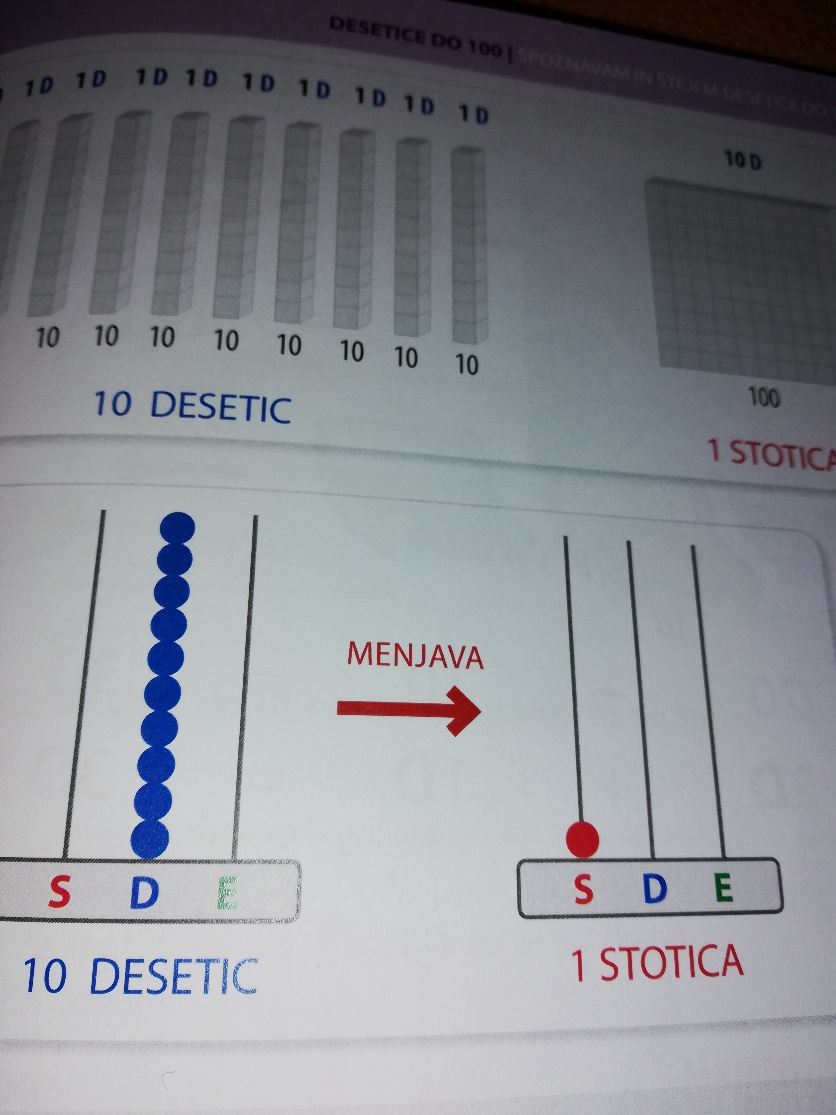 V zvezek prepiši:10 DESETIC = 1 STOTICA 10 D = 1 SReši stran 89 v delovnem zvezku.Fotografijo opravljenega dela starši pošljejo po e-pošti.SLJKNJIŽNI IN NEKNJIŽNI (POGOVORNI) JEZIKOdpri delovni zvezek na strani 28. Rešil boš celotno stran.Fotografijo opravljenega dela starši pošljejo po e-pošti.NARPri uri naravoslovja smo v ponedeljek spoznali življenjski krog rastlin.ŽIVLJENJSKI KROG ŽIVALI je napisan pod tabelo.List lahko izrežeš in prilepiš v zvezek ali pa prepišeš.Da si boš lažje predstavljal, si na spodnji pvezavi oglej življenjski krog žabe in metulja:https://www.youtube.com/watch?v=EBb5_8N0u40 Fotografijo opravljenega dela starši pošljejo po e-pošti.GUMGODALAOglej si posnetek o godalih:https://www.youtube.com/watch?v=1W8KqPaxBGwpod tabelo najdeš list z ilustracijami vseh godal.Če je možno ga natisni in prilepi v zvezek za glasbeno umetnost. Če pa te možnosti nimaš pa v zvezek nariši godalo, ki ti je bilo na posnetku najbolj všeč in spodaj napiši za katero godalo gre.Fotografijo opravljenega dela starši pošljejo po e-pošti.